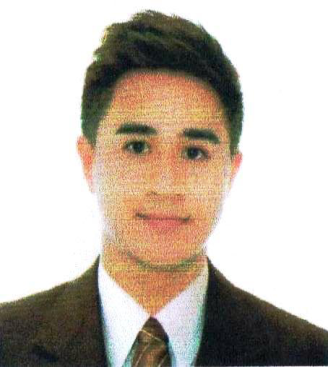 Clark Sales Executive/Receptionist/Admin Clerk/Waiterclark-391614@2freemail.com Clark Sales Executive/Receptionist/Admin Clerk/Waiterclark-391614@2freemail.com Clark Sales Executive/Receptionist/Admin Clerk/Waiterclark-391614@2freemail.com Clark Sales Executive/Receptionist/Admin Clerk/Waiterclark-391614@2freemail.com Service oriented professional with 7  years of total work experience in Customers Service Industry as Sales Consultant/Receptionist/Customer Service/Office Staff. Exposed in all Distribution Channel Hospitality, efficient customer service and to create a warm and welcoming atmosphere for all of our guests, with the key aim of retaining and to maintain relationships with clients. Ability to lead diverse team of professionals and deal with Customer related problems. Proficient with MicrosoftWord,Excel,bankprocedure,carshow,preparingevents,P,O,S transaction,Telemarketing,reservation,dealings viewing units, and other business professional applications. Service oriented professional with 7  years of total work experience in Customers Service Industry as Sales Consultant/Receptionist/Customer Service/Office Staff. Exposed in all Distribution Channel Hospitality, efficient customer service and to create a warm and welcoming atmosphere for all of our guests, with the key aim of retaining and to maintain relationships with clients. Ability to lead diverse team of professionals and deal with Customer related problems. Proficient with MicrosoftWord,Excel,bankprocedure,carshow,preparingevents,P,O,S transaction,Telemarketing,reservation,dealings viewing units, and other business professional applications. Service oriented professional with 7  years of total work experience in Customers Service Industry as Sales Consultant/Receptionist/Customer Service/Office Staff. Exposed in all Distribution Channel Hospitality, efficient customer service and to create a warm and welcoming atmosphere for all of our guests, with the key aim of retaining and to maintain relationships with clients. Ability to lead diverse team of professionals and deal with Customer related problems. Proficient with MicrosoftWord,Excel,bankprocedure,carshow,preparingevents,P,O,S transaction,Telemarketing,reservation,dealings viewing units, and other business professional applications. Service oriented professional with 7  years of total work experience in Customers Service Industry as Sales Consultant/Receptionist/Customer Service/Office Staff. Exposed in all Distribution Channel Hospitality, efficient customer service and to create a warm and welcoming atmosphere for all of our guests, with the key aim of retaining and to maintain relationships with clients. Ability to lead diverse team of professionals and deal with Customer related problems. Proficient with MicrosoftWord,Excel,bankprocedure,carshow,preparingevents,P,O,S transaction,Telemarketing,reservation,dealings viewing units, and other business professional applications. Service oriented professional with 7  years of total work experience in Customers Service Industry as Sales Consultant/Receptionist/Customer Service/Office Staff. Exposed in all Distribution Channel Hospitality, efficient customer service and to create a warm and welcoming atmosphere for all of our guests, with the key aim of retaining and to maintain relationships with clients. Ability to lead diverse team of professionals and deal with Customer related problems. Proficient with MicrosoftWord,Excel,bankprocedure,carshow,preparingevents,P,O,S transaction,Telemarketing,reservation,dealings viewing units, and other business professional applications. StrengthsStrengthsStrengthsStrengthsStrengths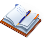 Proven hospitality service experience over the phone 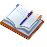 Excellent time management and organizational skill.Excellent time management and organizational skill.Quick learner, Self-Motivated and Determined Guest service and relation building skills, having good interpersonal skillsGuest service and relation building skills, having good interpersonal skillsMulti-tasking and ability to work under pressure.Customer Service well-orientedCustomer Service well-orientedGood leader of multicultural staff Skilled Team Leader / Team player Skilled Team Leader / Team playerEducationBachelor of Science Industrial Education.Major in ComputerNueva ecija University of Science TechnologyComputer technician (Vocational)Xavier Technical Training Center CorporationBachelor of Science Industrial Education.Major in ComputerNueva ecija University of Science TechnologyComputer technician (Vocational)Xavier Technical Training Center CorporationJUNE2007-March2011     2013CompletedCareer ProgressionReceptionist,waiter. Diamond Residence.PhilippinesReceptionist,waiter. Diamond Residence.PhilippinesFebruary 2019 to january 2018Sales Consultant,Dune London Luxury Brand(StoreSpecialist) PhilippinesAthletic Trainer for Men and Women. Nueva Ecija University Science      Technology Philippines.Sales Consultant,Dune London Luxury Brand(StoreSpecialist) PhilippinesAthletic Trainer for Men and Women. Nueva Ecija University Science      Technology Philippines.2014 to 20172013 to 2014Sales Consultant, Mens Dept.Faconnable Luxury Brand France (Rustans Commercial Corporation) Phillipines Sales Consultant, Mens Dept.Faconnable Luxury Brand France (Rustans Commercial Corporation) Phillipines 2012 to 2013Job DescriptionRECEPTIONIST/SALES CONSULTANT/ADMIN CLERK/TRAINERStrong communication abilities, computer knowledge as well as data entry skills. Deal with all enquiries in a professional and courteous manner, in person, on the telephone or via e-mail.Preparing reservation research the themes of event, typically using Creativity appearancesBe involved and contribute at team meetings, Orientation,Seminars.Receiving all calls and properly transfers to the appropriate department.Creating application form dealings submitted to the bank waiting for approval. Or in house approval.Prepares daily  report on upselling target and limit the cost.Report any maintenance issues immediately to manager on dutyr, including the trainor and heads, fittings and equipment. Maintaining the inventory/filing of all the office stationeriesPerforms basic clerical tasks. Operates standard office equipment.Counselling and guidance to employees to ensure that policies and procedures are met.Making sure clients meet their needs.Excellent in building rapport, asking open-ended question to provide appropriate customer needs.Ability to prioritize, planning skills, well-organized, multitasking and assuming responsibilities and duties. Possessing the capacity to cope with failures and trying to learn from past mistakes.Expertise in resolving escalated customer service issues, solving all problems quickly, effectively and with empathy.Talent for identifying customer needs and presenting appropriate solutions, products, or service offerings to exceptionally satisfy customersDemonstrated ability to gain customer trust and provide exceptional follow-up increased sales,updating promo,maintains upselling w/ excellence standard service.Proper distribute deliveries in talabat driver  doubled check cash, and item to avoid complain & mistakes.Daily supervise in all running item, changing level of dates, prepares all requesting needs.follow up pest controller maintaining cleanliness in and out of the house.Scheduling and coordinating meetings,interview, event, carshow,and others similar aactivities.RECEPTIONIST/SALES CONSULTANT/ADMIN CLERK/TRAINERStrong communication abilities, computer knowledge as well as data entry skills. Deal with all enquiries in a professional and courteous manner, in person, on the telephone or via e-mail.Preparing reservation research the themes of event, typically using Creativity appearancesBe involved and contribute at team meetings, Orientation,Seminars.Receiving all calls and properly transfers to the appropriate department.Creating application form dealings submitted to the bank waiting for approval. Or in house approval.Prepares daily  report on upselling target and limit the cost.Report any maintenance issues immediately to manager on dutyr, including the trainor and heads, fittings and equipment. Maintaining the inventory/filing of all the office stationeriesPerforms basic clerical tasks. Operates standard office equipment.Counselling and guidance to employees to ensure that policies and procedures are met.Making sure clients meet their needs.Excellent in building rapport, asking open-ended question to provide appropriate customer needs.Ability to prioritize, planning skills, well-organized, multitasking and assuming responsibilities and duties. Possessing the capacity to cope with failures and trying to learn from past mistakes.Expertise in resolving escalated customer service issues, solving all problems quickly, effectively and with empathy.Talent for identifying customer needs and presenting appropriate solutions, products, or service offerings to exceptionally satisfy customersDemonstrated ability to gain customer trust and provide exceptional follow-up increased sales,updating promo,maintains upselling w/ excellence standard service.Proper distribute deliveries in talabat driver  doubled check cash, and item to avoid complain & mistakes.Daily supervise in all running item, changing level of dates, prepares all requesting needs.follow up pest controller maintaining cleanliness in and out of the house.Scheduling and coordinating meetings,interview, event, carshow,and others similar aactivities.Personal InformationPersonal InformationPersonal InformationNationality:FilipinoFilipinoDate of Birth: 26th of May26th of MayLanguage:EnglishEnglishVisa Status: Visit visaVisit visaReferenceUpon RequestUpon Request